9.03.24 4-ГЭМ- 23 физика Фурсаева Галина АнатольевнаТема: Работа и мощность постоянного тока. Закон Ома для полной цепиЭлектрический ток- упорядоченное (направленное) движение заряженных частиц. При перемещении зарядов электрическое поле совершает работу: А = ΔqU (U — напряжение между концами участка проводника).  Так как сила тока   = I, то работа тока равна:  А = IUΔt. 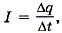 Работа тока на участке цепи равна произведению силы тока, напряжения и времени, в течение которого шёл ток.            Если в формуле выразить либо напряжение через силу тока, либо силу тока через напряжение с помощью закона Ома для участка цепи, то получим три эквивалентные формулы: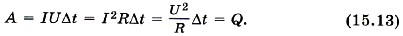 A = I2RΔt - при последовательном соединении проводников- сила тока одинакова во всех проводниках;  при параллельном соединении- напряжение на всех проводниках одинаково.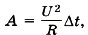 Проводник, по которому течёт ток, нагревается и это используется для некоторых электрических приборов. Количество  теплоты, выделяемое током, экспериментально установили русский учёный Х.Ленц и английский Д. Джоуль. Количество теплоты, выделяемой в проводнике с током, равно произведению квадрата силы тока, сопротивления проводника и времени прохождения тока по проводнику:  Q = I2RΔt.     Любой электрический прибор (лампа, электродвигатель и т. д.) рассчитан на потребление определённой энергии в единицу времени- мощность тока,   выражается в ваттах (Вт).  На большинстве электроприборов указана потребляемая ими мощность, предельное значение силы тока, а также предельное значение напряжения. 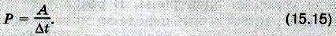 В быту для расчётов потребляемой электроэнергии часто используется единица кВт • ч,  1 кВт • ч = 3,6 • 106 Дж.               Если соединить проводником два разноимённо заряженных шарика, то заряды быстро нейтрализуют друг друга, потенциалы шариков станут одинаковыми, и электрическое поле исчезнет (рис. 15.9, а). Для того чтобы ток был постоянным, надо поддерживать постоянное напряжение между шариками. Необходимы сторонние силы для поддержания постоянного тока в цепи. Действие сторонних сил характеризуется важной физической величиной, называемой электродвижущей силой (сокращённо ЭДС), выражают в вольтах . Электродвижущая сила источника тока равна отношению работы сторонних сил при перемещении заряда по замкнутому контуру к абсолютной величине этого заряда: 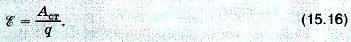 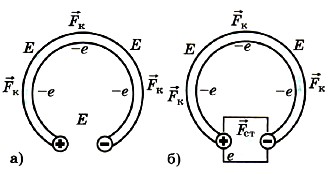 Рассмотрим простейшую полную (т. е. замкнутую) цепь, состоящую из источника тока (гальванического элемента, аккумулятора или генератора) и резистора сопротивлением R. Источник тока имеет ЭДС Ε и сопротивление r- внутреннее сопротивление, Ом,  R - внешнего сопротивления цепи, Ом.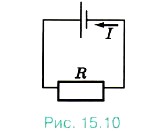 Работа сторонних сил при перемещении заряда Аст = ΕΔq.  Δq = IΔt. При совершении этой работы на внутреннем и внешнем участках цепи, сопротивления которых г и R, выделяется некоторое количество теплоты. По закону Джоуля—Ленца оно равно: Q = I2RΔt + I2rΔt.  По закону сохранения энергии Аст = Q, откуда получаем Ε = IR + 1r. Произведение силы тока и сопротивления участка цепи называют падением напряжения на этом участке.  Сила тока в замкнутой цепи равна отношению ЭДС источника тока к полному сопротивлению цепи: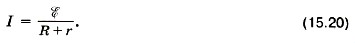 При коротком замыкании, когда R ≈ 0, сила тока в цепи  и определяется именно внутренним сопротивлением источника и при электродвижущей силе в несколько вольт может оказаться очень большой, если r мало (например, у аккумулятора r ≈ 0,1 — 0,001 Ом). Провода могут расплавиться, а сам источник выйти из строя. 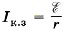 Ответить на вопросы:1.От чего зависит знак ЭДС в законе Ома для замкнутой цепи?2. Чему равно внешнее сопротивление в случае: а) короткого замыкания; б) разомкнутой цепи?3. Из каких элементов состоит полная электрическая цепь?4. Почему сопротивление амперметра должно быть малым, а сопротивление вольтметра — большим?A1. Рассчитайте силу тока в замкнутой цепи, состоящей из источника тока, ЭДС которого равна 10 В, а внутреннее сопротивление равно 1 Ом. Сопротивление резистора равно 4 Ом.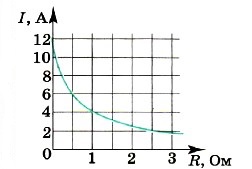 1) 2 А       2) 2,5 А     3) 10 А       4) 50 АA2. К источнику тока с внутренним сопротивлением 0,5 Ом подключили реостат. На рисунке показан график зависимости силы тока в реостате от его сопротивления. Чему равна ЭДС источника тока?1) 12 В       2) 6 В       3) 4 В       4) 2 ВA3. При подключении к источнику тока резистора с электрическим сопротивлением 2 Ом сила тока в электрической цепи была равна 2 А. При подключении к источнику тока резистора с электрическим сопротивлением 1 Ом сила в электрической цепи была равна 3 А. Чему равно внутреннее сопротивление источника тока?1) 0,5 Ом       2) 1 Ом       3) 1,5 Ом       4) 2 ОмA4. При внешнем сопротивлении цепи, равном внутреннему сопротивлению источника, сила тока равна I. Как изменится сила тока, если внешнее сопротивление цепи увеличить в 2 раза?1) не изменится       3) уменьшится в 1,5 раза
2) увеличится в 2 раза       4) уменьшится в 2 разаA5. Вольтметр и амперметр, включённые в электрическую цепь (см. рис.), показывают соответственно 9 В и 3 А. Сопротивление нагрузки в 5 раз больше внутреннего сопротивления источника тока. Чему равно сопротивление внешней цепи? Вольтметр и амперметр считайте идеальными.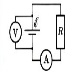 1) 1,5 Ом       2) 2,5 Ом       3) 6 Ом       4) 12 Ом